PROGRAMA DE PEQUEÑAS DONACIONES-COSTA RICAFondo para el Medio Ambiente Mundial - FMAMV Fase Operativa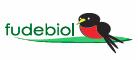 PROGRAMA DE PEQUEÑAS DONACIONES – COSTA RICA FONDO PARA EL MEDIO AMBIENTE MUNDIAL – Quinta Fase Operativa-INFORME DE EVALUACION FINALProyecto: COS/SGP/FSP/OP5/Y2/BD/12/57  “Establecimiento del Corredor Biológico Premontano Chirripó Pacífico (CBPCS)”Organización Ejecutora: “Fundación para el Desarrollo de Centro Biológico Las Quebradas (FUDEBIOL)“Gabriela Calderón 
Consultora 
…..San José, Costa RicaJULIO, 2015RESUMEN EJECUTIVO:En su sesión de Comité Directivo del  10 y 11 Octubre, 2012 El Programa de Pequeñas Donaciones del FMAM en el marco de su Quinta Fase Operativa, aprobó el proyecto “Establecimiento del Corredor Biológico Premontano Chírripo Pacífico (CBPCS)”, presentado por la Fundación para el Desarrollo de Centro Biológico Las Quebradas (FUDEBIOL).  FUDEBIOL  tiene como objetivos: Los objetivos de FUDEBIOL están relacionados con la protección del Río Quebradas, mediante la conservación de la biodiversidad, el impulso de actividades de desarrollo sostenible como la agricultura conservacionista, el ecoturismo y el desarrollo científico; que facilite elevar el nivel de vida de sus pobladores, en apoyo al proceso de desarrollo de la Región del Pacífico Sur de Costa Rica. FUDEBIOL se constituye como una respuesta de la comunidad de Quebradas y comunidades vecinas, por establecer una organización con capacidad de gestión local ambiental. Estas acciones, han permitido que la fundación fuera declarada de utilidad pública por el Gobierno de Costa Rica, según la resolución No. 195 de 27 de noviembre de 1990.Al término del proyecto en  Julio 2015, la organización logra el 100% el cumplimiento de los objetivos trazados, a la vez que fortalecía las capacidades de los integrantes de la organización y de los miembros del Consejo Local del Corredor Biológico conformado. El presente documento representa el INFORME DE EVALUACION y mide el grado de cumplimiento de la organización con el Memorando de Acuerdo firmado entre la Oficina de Servicios a Proyectos de las Naciones Unidas (en representación del PPD) y FUDEBIOL.Como logros de la organización en la implementación del proyecto se citan los siguientes:Constitución del Consejo local del CBPCS.Los proyectos de mejoramiento de infraestructura ejecutados con las 7 AsadasInicio de proyectos pilotos de reforestación en cuencas.Conocimiento más amplio de la labor de la Fundación en la parte norte del río Quebradas.Se creó una estrategia de divulgación del proyecto  y está en proceso de implementación.Se creó una expectativa de las comunidades de un ente nuevo un canal, para la formulación y planteamiento de proyectos que es el CBPCS.Se generó la herramienta de información de mapas y plan estratégico para uso del CB con el consejo local.Se generó expectativa en las comunidades con la conformación de la coalición de organizaciones, de mejoramiento de condiciones de vida y acciones de conservación.Con la participación de los talleres, giras y demás se logró evidenciar la problemática social y ambiental en las comunidades.Las Asadas fueron capacitadas en formulación de proyectos y en temas de recurso hídrico  lo que implica creación de  capacidades locales.Creación de un tejido social  organizado para la conformación del CBPCS.Se utilizó red social faceboock, para comunicar las actividades de la Iniciativa. Se realizó una actividad denominada EL DIA DE RECICLAJE, con todas las instituciones involucradas y la participación de escuelas que recibieron las charlas.Creación de pag. Web del CBPCS, y  posicionamiento en redes sociales faceboock y twiter.Mediante la evaluación de la ejecución del proyecto, fue posible identificar la existencia medios de verificación de los resultados: en términos de listas de asistencia, fotos,  registros, facturas, materiales didácticos, libro de diario, cada factura con número de cheque anotado al margen, memorias de las reuniones y actas de asamblea entre  otros.  La organización n no logro el cofinanciamiento estipulado en el prodoc. El presente documento ES resultado de reuniones con el personal de la organización,   entrevistas al personal del PPD y revisión de información secundaria.DESCRIPCIÓN DEL PROYECTO Y RESUMEN DE INFORMACIÓN DE LÍNEA DE BASE:Organización ejecutora:La Fundación para el Desarrollo del Centro Biológico Las Quebradas. (FUDEBIOL), es una organización local comunal ambiental, orientada a la protección de los recursos naturales de la Cuenca del río Quebradas, Pérez Zeledón y por ende el entorno circundante de la zona norte de Pérez Zeledón. FUDEBIOL tiene más de veinte y seis  años de existencia, durante los cuales ha desarrollado una exitosa labor en la protección de la cuenca del Río Quebradas y en el Valle de El General. FUDEBIOL se constituyó como una respuesta pacífica 1989 de la comunidad de Quebradas, a un conflicto con el Instituto Costarricense de Acueductos y Alcantarillados (AyA) al cual los vecinos atribuían extraer agua en cantidad excesiva del Río Quebradas para el Acueducto de Pérez Zeledón y por lo tanto, altamente perjudicial para la sostenibilidad de los recursos naturales. Además el proyecto de AyA implicaba destruir la carretera a la comunidad recién pavimentada después de enormes sacrificios comunales.Los vecinos constituyeron la Fundación para encontrar una solución pacífica e invitaron a formar parte de ella a personas de las poblaciones involucradas e incluso, en forma personal, a los ingenieros y autoridades de AyA.  FUDEBIOL emprendió la tarea de proteger la cuenca, de manera que hubiera suficiente líquido para el acueducto, pero manteniendo un caudal adecuado. Tabla 1: Integrantes de Junta AdministrativaUbicación: Distritos Rivas, Páramo y Río Nuevo del cantón Pérez Zeledón. Tres (3) Kms Norte Escuela de Quebradas de Pérez Zeledón.Contribución PPD:El proyecto tiene un costo total de US$49.500.00 de los cuales el PPD-FMAM aportó US$30.000.00.Co-financiamiento propuesto en la iniciativa:El cofinanciamiento propuesto por la iniciativa  fue de US$19.500.00, tal y como se detalla en la tabla siguiente. Tabla 2: Cofinanciamiento propuesto por la IniciativaDuración del Proyecto:De acuerdo al Memorando de Acuerdo, la fecha de inicio del proyecto 22 de Octubre, al 30 Abril del 2014.Objetivos del Proyecto:Objetivo General: Establecer el Corredor Biológico Premontano Chirripó – Savegre para la conectividad biológica entre El Parque Nacional Chirripó, el Centro Biológico Las Quebradas, la Reserva Forestal Los Santos y el Parque Nacional Macizo de La Muerte, incorporando la participación comunitaria organizada en la Zona Norte de Pérez Zeledón.Objetivos Específicos: Objetivo1: Realizar los estudios para el establecimiento del Corredor Biológico Premontano Chírripo Savegre, conforme la legislación actual.Objetivo 2: Establecer una red de organizaciones en la Zona Norte de Pérez Zeledón y el Consejo Local del Corredor Biológico Premontano Chirripó Savegre.Objetivo 3: Oficializar y divulgar el Corredor Biológico Premontano Chirripó Savegre.Objetivo 4: Elaborar y validar el Plan Estratégico del Corredor Biológico Chirripó Savegre.Objetivo 5: Incorporar a las ASADAS en la reforestación y protección de las áreas de recarga de sus acueductos CBPCS.Implementación:Línea base a nivel local: FUDEBIOL ha desarrollado una exitosa labor en la protección de la cuenca del Río Quebradas y en el Valle de El General, en particular la cuenca del Río Quebradas es la principal fuente de abastecimiento de agua potable de la ciudad de San Isidro del General, cabecera del cantón Pérez Zeledón y lugares circunvecinos, ubicada en los cerros Gallito, Azaharal y Sajaral de las estribaciones de la Cordillera de Talamanca, siendo influenciada en su biodiversidad por el Parque Nacional Chirripó, El Parque Nacional Macizo de La Muerte y la Reserva Forestal Los Santos. Es un área de bosque nuboso premontano húmedo en el sector Pacífico de una alta biodiversidad y producción de recursos hídricos, fundamental de proteger para la garantizar sostenibilidad del Valle de El General.En el tiempo que ha venido trabajando ha adquirido terrenos, por compra y donación, para dedicarlos a la conservación natural, conformando el área silvestre protegida del Centro Biológico Las Quebradas, adicionalmente se encuentra en funcionamiento un mariposario y un vivero forestal, se construyó un parque o jardín sensorial, una Escuela de la Naturaleza, un albergue, una cancha deportiva, senderos dentro de los bosques y ranchos para descanso. Ha restaurado áreas considerables de bosques, recibe grupos de jóvenes voluntarios provenientes de países como Canadá, Estados Unidos, Dinamarca, Holanda, entre otros, quienes pasan temporadas ofreciendo su trabajo voluntario. En las tareas por la sostenibilidad de la Cuenca ha organizado asociaciones permanentes de mujeres y vecinos de la comunidad (ASOFEQUE, AMOSA, AGUA, Empresa de Crédito Comunal y Guías Scout de Quebradas),  que ofrecen servicios a la población y a los visitantes dentro de la perspectiva conservacionista. También se ha trabajado con las organizaciones de la Cuenca y la Región Brunca en proyectos de mejoramiento de la infraestructura, recolección de desechos sólidos y de ordenamiento territorial, así como en las estrategias de protección de la Cuenca del Río Grande de Térraba.Línea base del proyecto:  En la región de Pérez Zeledón existen alrededor de 25 comunidades organizadas, que se encuentran interesadas en cómo establecer la conectividad biológica de las diferentes zonas protegidas existentes, en las diferentes microencuencas del área de los distritos Rivas, Páramo y Río Nuevo del cantón Pérez Zeledón.  FUDEBIOL consiente de este interés y con trabajo de extensión en las comunidades vecinas, acuerdan de manera conjunta la presentación una propuesta de proyecto PPD para con el fin de iniciar acciones para establecer el Corredor Biológico Premontano Chírripo Savegre, como estrategia para incentivar la protección de áreas de bosques y áreas en reforestación. Este se llevaría a cabo mediante acciones como:  la canalización del Pago de Servicios Ambientales (PSAs) especialmente en áreas de abastecimiento de agua de consumo humano, establecimiento de  reservas protegidas comunales en zonas de recargas acuíferas de abastecimiento de agua para consumo humano por las ASADAS, creación de proyectos socioproductivos sostenibles relacionados con actividades de ecoturismo y turismo rural comunitario por las Asociaciones de Productores, Asociaciones de Desarrollo Comunal o grupos juveniles, y mediante el impulso al fomento  de la producción sostenible e investigación por las organizaciones ambientales, entre otras actividades. Se considera que el establecimiento del Corredor Biológico se convierte en la estrategia que podría contribuir a largo y mediano plazo,   a dar solución a los problemas de pobreza, riesgo a desastres y degradación del medio ambiental de la zona norte del cantón Pérez Zeledón, donde se ubican los distritos Rivas, Páramo y Río Nuevo, mediante la formación de una red de organizaciones que facilite el funcionamiento del CBPCS, lo que implicaría generar mecanismos y procedimientos para estimular a los pobladores y organizaciones en la construcción de una visión de conjunto de largo plazo basada en protección de los recursos natrales.PRODUCTOS Y RESULTADOS:Para la identificación de los productos del Proyecto se utilizó la siguiente metodología: revisión de la información secundaria correspondiente a los informes de avance I, II y final, reunión de evaluación de la iniciativa con integrantes de la Junta Directiva. Productos tangibles de la iniciativa:Constitución del Consejo local del CBPCS.Los proyectos de mejoramiento de infraestructura ejecutados con las 7 AsadasInicio de proyectos pilotos de reforestación en cuencas.Conocimiento más amplio de la labor de la Fundación en la parte norte del río Quebradas.Se creó una estrategia de divulgación del proyecto  y está en proceso de implementación (se elaboró material promocional (brochurs-camisetas, afiches).Se creó una expectativa de las comunidades de un ente nuevo, un canal para la formulación y planteamiento de proyectos que es el CBPCS.Se generó la herramienta de información de mapas y plan estratégico para uso del CB con el consejo local.Se generó expectativa en las comunidades con la conformación de la coalición de organizaciones, de mejoramiento de condiciones de vida y acciones de conservación. Creación de pag. Web del CBPCS, y  posicionamiento en redes sociales faceboock y twiter.Productos intangibles de la iniciativa:Con la participación de los talleres, giras y demás se logró evidenciar la problemática social y ambiental en las comunidades.Las Asadas fueron capacitadas en formulación de proyectos y en temas de recurso hídrico  lo que implica creación de  capacidades locales.Creación de un tejido social  organizado para la conformación del CBPCS.Matriz de Resultados Esperados y Alcanzados: Tabla 3: de Resultados Esperados y Alcanzados según el documento de proyecto aprobado por el PPD-PNUD:Sostenibilidad de los resultados del proyecto:Ambientales – Económicas y Organizativas:  El funcionamiento del Consejo Local va a depender de las organizaciones que le conforman y del apoyo que le brinde el MINAE, en especial ahora con el nuevo proyecto que lanza el Programa Nacional de Corredores Biológicos con la cooperación alemana.Consideran que FUDEBIOL cumplió con su función de promover la constitución del CB pero no puede hacerse cargo de las sostenibilidad  del mismo, que de ello va a depender de la proactividad del Consejo Local. Un obstáculo en este momento es que no cuentan con la carta que dictamina la oficialización del mismo, pero además de ello el CB abarca un espacio geográfico muy amplio, y por ende el traslado de las personas para reunirse y ejecutar el plan estratégico se ve dificultado por la falta de recursos para el traslado. La sostenibilidad del CB dependerá del consejo local y de su capacidad de formular proyectos y formular sus propios ingresos de forma productiva.En términos organizativos es la primera vez que se conjugan tantas fuerzas vivas de la comunidad en un territorio tan extenso, y que se pongan de acuerdo para el establecimiento del Corredor Biológico, este es uno de los logros e impactos mayores del proyecto.El Cronología:Aprobación por parte del Comité Directivo del PPD: 22 Octubre 2012Firma del MOA:  22 de Octubre 2012Fecha de finalización: 30 Abril 2014Ampliación fecha de finalización proyecto: 30 noviembre, 2014Desembolso de recursos: Tabla 4: Recursos Desembolsados por el PPD  			 Fuente: FUDEBIOL desembolsos recibidosInformes del proyecto narrativos y financieros:I Informe narrativo y financiero :  11 junio 2013II Informe  narrativo y financiero :  24-08-2014Informe Final: enero 2015Evaluación y Revisión Administrativa financiera: Julio 2015Impactos del proyecto:A continuación se describen los impactos del proyecto en tres   ámbitos: Ambiental y Organizativo: A través del proceso de conformación del  CB se logró que la gente tuviese una mayor concientización de la problemática ambiental que enfrenta la zona norte del cantón.La gente logró visualizar las potencialidades del territorio en términos de: turismo, producción sostenible, valor agregado a la producción agrícola  (ejemplo mora, café, y otros) y ganadería.Se mejora la infraestructura de operación de 7 Asadas que participaron del proceso.Constituida la estructura organizativa para la creación y funcionamiento del CB.Participación y compromiso de las Instituciones  públicas, ONGs, Asadas,  y otros para la constitución del CB.Información científica disponible para las diferentes organizaciones acerca del área geográfica que abarca el CB.Económico y  mejoramiento de infraestructura se detalla a continuación: ASADA CALLE BARRANTES se hizo un malla perimetral del tanque y una bodega.ASADA ARIZONA: compra de clorinador  y un recipiente con 40 tabletas de cloro al 90%.ASADA RIVAS: reforestación, rotulación en las nacientes de la Asada.ASADA EL JARDIN: cercado de nacientes y tanques en uso.ASADA CANAAN: cercado de dos nacientes.ASADA SAN RAFAEL NORTE: cercado perimetral de tres tanques.ASADA VALENCIA DE PARAMO: Levantamiento de planos y titulación lotes donde se encuentran los tanques, total 10 escrituras y 10 planos.FUDEBIOL: apoyo a la reforestación con  1400 árboles plantados  en 4 has.Retos a futuro:Que el Programa Nacional de Corredores Biológicos, haga oficial la declaratoria del Corredor Biológico Premontano Chirripó Savegre (CBPCS).Que el Comité local del Corredor Biológico Premontano Chirripó Savegre, se organice para la implementación del Plan estratégico y plan de trabajo.Que el Comité Local del CBPCS  logre ser partícipe de las acciones del proyecto del Programa Nacional de Corredores Biológicos (fondo alemán).Lograr mediante diferentes mecanismos la sostenibilidad económica y financiera del CBPCS.Beneficios alcanzados por/para los/las participantes durante la implementación del proyecto:Participación de las diferentes fuerzas vivas  en  la conformación del  CBPCS,  lo que permitió: conocimiento de la rica biodiversidad existente en la región;los retos que enfrenta la región a raíz de la problemática detectada en los estudios efectuados, y como ello ha propiciado la ejecución de obras y presentación de nuevas iniciativas a entes institucionales.Proyectos realizados en las 7 Asadas para el mejoramiento de sus infraestructuras, y así   mejorar el servicio a los usuarios.Conformación de la Red para el Consejo Local del CBPCS.Indicadores alcanzados:Tabla 5. Indicadores del proyecto alcanzadosContribución a los Beneficios Ambientales Globales:Tabla 6: Indicadores PPD/GEF aplicados al proyectoNA: No aplica el indicador al objetivo del proyecto financiado. NA: No aplica el indicador al objetivo del proyecto financiadoNA: No aplica el indicador al objetivo del proyecto financiadoNA: No aplica el indicador al objetivo del proyecto financiadoNA: No aplica el indicador al objetivo del proyecto financiadode Acueductos comunales donde se hizo una presentación del proyecto 13 ASADAS participaron. LECCIONES APRENDIDAS:No es suficiente con la creación de una infraestructura organizativa sino se dan las herramientas para su sostenibilidad en el tiempo, lo que conlleva a dar sustento en términos de recursos financieros.Existe interés  y disposición de las comunidades de participar en la solución de los problemas ambientales, sociales y económicos, sin embargo hay que facilitarle las rutas de acceso y la conexión con entes institucionales y donantes.Producto de la implementación el proyecto se evidenció la riqueza del tejido social existente en la región y el liderazgo positivo en las comunidades y organizaciones, lo cual no había sido evidente, esto fue gracias a los estudios y visitas realizadas para la conformación del CBPCS.Las instituciones competentes para la creación del CBPCS, tienen muchas imprecisiones con respecto a los procedimientos para la creación y funcionamiento de los mismos, debería haber una sola política que rija a las organizaciones.Hay indefinición de tiempo por parte de la institución rectora para la aprobación y oficialización de los CB, eso debe mejorarse y plantearse al MINAE.Las organizaciones son capaces de multiplicar los recursos económicos a través del apoyo comunitario y de la mano de obra en especie, esta es una herramienta que hay que aprovechar y utilizar.RECOMENDACIONES:Recomendación para el SINAC, que nombre una persona fija (constante) en el proceso para no tener que iniciar e involucrar a los diferentes funcionarios del área, lo que genera un desgaste para la organización en términos de actualizarlo acerca  del proyecto. A ello se suma, que tenga compromiso e interés en los procesos comunitarios. Recomendación para el SINAC, que establezca un tiempo delimitado para en función de la documentación presentada se OFICIALICE  O NO el Corredor Biológico.Para el PPD, los estudios para el establecimiento de los CB y demás trámites que solicita el SINAC son muy importantes y se llevan a cabo en una primera fase de financiamiento que brinda el PPD. Producto de los estudios realizados y del plan estratégico que se elabora surgen una serie de acciones necesarias a implementar para dar vida al Corredor Biológico no obstante, la organización o la coalición de organizaciones no cuenta con recursos para su implementación. Por lo tanto, consideran necesario que la fase de financiamiento por parte del PPD para el tema de CB venga acompañada de una FASE II para implementar acciones prioritarias, entre ellas la búsqueda de mecanismo para su sostenibilidad económica, social y organizativa. INFORME FINANCIERO DE GASTOS DURANTE EL PERIODO:Resumen de fondos desembolsados por el PPD e invertidos por la Organización:En la tabla 7 se puede observar el resumen de fondos desembolsados del proyecto y los gastados o invertidos por la organización, como se muestra hay una diferencia entre el monto presupuestado y desembolsado de  esta situación se debió a la fluctuación del tipo de cambio en el periodo de dos años  de ejecución del proyecto.Tabla 7: Resumen de fondos desembolsados e invertidos en el Proyecto Reporte de Gastos Acumulados:El monto aprobado por el PPD  a la organización fue de US$30.000.00 correspondientes a colones ₡15.000.000.00 sin embargo por variación en el tipo de cambio el monto total recibo por la organización fue de ₡14.820.000.00. En el cuadro acumulado se muestra el detalle de lo desembolsado por el PPD y el gasto realizado según el monto total del desembolso. Tabla 8: Gastos Acumulados del ProyectoCofinanciamiento Aportado y/o Recibido:En la tabla 9 se puede observar que el cofinanciamiento alcanzado por la organización supera la meta propuesta en el documento de proyecto.Tabla 9: Cofinanciamiento aportado por FUDEBIOLCOFINANCIAMIENTO ALCANZADO Y REPORTADO SEGÚN INFORMES DE AVANCEDOCUMENTOS CONSULTADOS:Prodoc FUDEBIOL: COS/SGP/FSP/OP5/Y2/BD/12/57 “Establecimiento del Corredor Biológico Premontano Chírripo Pacífico”, 2013Informe de avance I: Proyecto: COS/SGP/FSP/OP5/Y2/BD/12/57  “Establecimiento del Corredor Biológico Premontano Chírripo Pacífico”, 2013 .Informe de avance II: Proyecto: COS/SGP/FSP/OP5/Y2/BD/12/57  “Establecimiento del Corredor Biológico Premontano Chírripo Pacífico”, agosto 2014.Informe Final: Proyecto: COS/SGP/FSP/OP5/Y2/BD/12/57  “Establecimiento del Corredor Biológico Premontano Chírripo Pacífico”, enero 2015.ANEXOS:Anexo 1: Medios de verificación físicos y digitales en ampo del proyecto/archivo digitalCARGONOMBRE DEL REPRESENTANTEPresidente:	Jorge Barboza ValverdeVice-Presidente:David Araya AmadorSecretario:	Minor Corrales ChavesTesorero:Gilberth Fallas HidalgoVocales:Lidia Alfaro ZúñigaFUENTE DE LA CONTRIBUCIONTipo de la contribución(especie o efectivo)¿Efectuado o proyectado?Valor de la contribuciónOrganización solicitanteEspecie o efectivoProyectado¢8.750.000,00ComunidadEspecieProyectado¢750.000,00Otros donantesEspecieProyectado¢5.250.000,00TOTALEspecie o efectivoProyectado¢14.750.000,00Objetivos EspecíficosResultados EsperadosActividades PROPUESTASACTIVIDADES REALIZADASLOGRO DEL RESULTADOObjetivo1:  Realizar los estudios para el establecimiento del Corredor Biológico Premontano Chírripo Savegre, conforme la legislación actual.Resultado 1.1: Perfil Técnico del Corredor Biológico elaboradoRecopilación de información en fuentes secundarias y levantamiento de informaciónFormulación de los TDR para contratación consultoría perfil técnico del CB.MEDIO DE VERIFICACIÓN:Informe del Perfil técnico del CB.100% del logro del resultadoObjetivo1:  Realizar los estudios para el establecimiento del Corredor Biológico Premontano Chírripo Savegre, conforme la legislación actual.Resultado 1.1: Perfil Técnico del Corredor Biológico elaboradoSistematización y preparación del perfil del Corredor BiológicoSe realizó Plan de trabajo para la realización del perfil de CB  Corredor Biológico y este fue cumplido a cabalidad.MEDIO DE VERIFICACIÓN:Documento de perfil del CB.Objetivo1:  Realizar los estudios para el establecimiento del Corredor Biológico Premontano Chírripo Savegre, conforme la legislación actual.Resultado 1.2: Mapa del Corredor Biológico formuladoConfeccionar el mapa del Corredor BiológicoSe realizaron varios mapas tipo borrador del CB. Y finalmente se realizó el mapa definitivo del CBMEDIO DE VERIFICACIÓN:Mapa del corredor Biológico; extensión: 34.666 has. Comprende parte del territorio los distritos de Rivas, Páramo, Río Nuevo, y San Isidro de El General del cantón de Pérez ZeledónCBPCS: pretende alcanzar la conectividad entre el Parque Nacional Chirripó, el Centro Biológico las Quebradas, La Reserva Forestal Los Santos, La Reserva Forestal Rio Macho,  el Corredor Biológico Alexander Skutch, el Corredor Biológico Paso de la Danta y remanentes boscosos.100% del logro del resultadoObjetivo 2: Establecer una red de organizaciones en la Zona Norte de Pérez Zeledón y el Consejo Local del Corredor Biológico Premontano Chírripo Savegre.Resultado 2.1: Red de organizaciones, instituciones y empresas del Área constituida. Inventario de organizaciones, empresas y personas interesadas en la conformación del CBPCSMEDIO DE VERIFICACIÓN:Lista de asistencia a talleres100% del logro del resultadoObjetivo 2: Establecer una red de organizaciones en la Zona Norte de Pérez Zeledón y el Consejo Local del Corredor Biológico Premontano Chírripo Savegre.Resultado 2.1: Red de organizaciones, instituciones y empresas del Área constituida. Convocatoria a la conformación de la redLista de organizaciones que constituyen el CBPCSMEDIO DE VERIFICACIÓN:Lista de asistencia a talleres 100% del logro del resultadoObjetivo 2: Establecer una red de organizaciones en la Zona Norte de Pérez Zeledón y el Consejo Local del Corredor Biológico Premontano Chírripo Savegre.Resultado 2.1: Red de organizaciones, instituciones y empresas del Área constituida. Alimentación de información para el mantenimiento de la redNo se llevó a cabo como actividad.100% del logro del resultadoObjetivo 2: Establecer una red de organizaciones en la Zona Norte de Pérez Zeledón y el Consejo Local del Corredor Biológico Premontano Chírripo Savegre.Resultado 2.2: Formular el reglamento del Consejo Local del Corredor BiológicoReglamento del Consejo Local del Corredor BiológicoSe revisaron reglamentos de otros corredores para contar con elementos para la formación de este.Se realizó versión final del reglamento del Consejo Local del Corredor BiológicoMEDIO DE VERIFICACIÓN:Reglamento en ampo del proyecto.Agenda de Asamblea donde se presenta la propuesta del ReglamentoObjetivo 2: Establecer una red de organizaciones en la Zona Norte de Pérez Zeledón y el Consejo Local del Corredor Biológico Premontano Chírripo Savegre.Resultado 2.3: Consejo Local del Corredor Biológico conformadoRealizar Asamblea de establecimiento del Corredor BiológicoSe realiza Asamblea de constitución de del Consejo Local del Corredor Biológico con la participación de 21 organizaciones e instituciones.MEDIO DE VERIFICACIÓN:Memoria de la Asamblea y lista de participantes.Listados de organizaciones participantes en la minuta de la reunión.Objetivo 3: Oficializar y divulgar el Corredor Biológico Premontano Chirripó Savegre.Resultado 3.1: Corredor Biológico oficializado por MINAEPresentar a MINAE la oficialización del CBPCSSe presentó ante el MINAE: el estudio técnico, el mapa, la lista de integrantes del consejo local constituido y reglamento del consejo local.MEDIO DE VERIFICACIÓN:Listas de asistencia. Memoria de la AsambleaObjetivo 3: Oficializar y divulgar el Corredor Biológico Premontano Chirripó Savegre.Resultado 3.2: Estrategia de divulgación del Corredor Biológico formulado y ejecutado.Formular el Plan de mercadeo e información del CBPCSBlock de faceboock: Corredor Biológico Chirripó SavegreMEDIO DE VERIFICACIÓN: En ampo PPD, fotos del block de faceboockObjetivo 3: Oficializar y divulgar el Corredor Biológico Premontano Chirripó Savegre.Resultado 3.2: Estrategia de divulgación del Corredor Biológico formulado y ejecutado.Confeccionar el material e instrumentos de promociónSe realizaron materiales de comunicación: camisetas, stikers, afichesy folletos.MEDIO DE VERIFICACIÓN:Diseño de las camisetas stikers, afiches y folletos. Objetivo 3: Oficializar y divulgar el Corredor Biológico Premontano Chirripó Savegre.Resultado 3.2: Estrategia de divulgación del Corredor Biológico formulado y ejecutado.Uso del material e instrumentos de promoción CBPCSEstrategia de distribución: elaborada: se entregaron camisetas y todos los materiales en diversas actividades a los participantes de la Red de conformación del CBPCS y de las comunidades.MEDIO DE VERIFICACIÓN:INFORME del estrategia de comunicación, marca y logo del CBPCS, entrega de materiales promocionales a los integrantes y participantes de la Red.Objetivo 4: Elaborar y validar el Plan Estratégico del Corredor Biológico Chírripo Savegre.Resultado 4.1: Plan Estratégico del Corredor Biológico Chírripo Savegre validado y en ejecución.Elaborar el Plan Estratégico CBPCSElaborado el plan estratégico del CBPCS.MEDIO DE VERIFICACIÓN:En ampo del PPD plan estratégico elaborado, lista de participantes en el proceso de aprobación del plan.Objetivo 4: Elaborar y validar el Plan Estratégico del Corredor Biológico Chírripo Savegre.Resultado 4.1: Plan Estratégico del Corredor Biológico Chírripo Savegre validado y en ejecución.Validar el Plan Estratégico CBPCS con el Consejo Local del Corredor y la redMediante un proceso participativo de talleres, sesiones de consulta y entrevistas, se elaboró propuesta de plan estratégico el cual fue validado por la Red y el Consejo Local, durante la Asamblea de Constitución del Corredor Biológico.La  Asamblea lo conoció pero falta todavía una actividad de presentación ante la coalición de organizaciones.MEDIO DE VERIFICACIÓN: Listas de asistencias, acta de la Asamblea, vista en reunión extraordinaria de la JD.Objetivo 4: Elaborar y validar el Plan Estratégico del Corredor Biológico Chírripo Savegre.Resultado 4.1: Plan Estratégico del Corredor Biológico Chírripo Savegre validado y en ejecución.Implementación del Plan Estratégico del CBPCSNo se ha logrado implementar el Plan Estratégico pues es una responsabilidad del Consejo Local, sin embargo no ha sido posible. FUDEBIOL descarga la responsabilidad en el Consejo. MEDIO DE VERIFICACIÓN:No se presenta ningún medio de verificaciónEn el momento en que se formuló la propuesta de proyecto se asumió que la implementación correspondía a FUDEBIOL, no obstante esta es una responsabilidad de la nueva estructura que se crea en el proceso. FUDEBIOL nombra un representante ante la coalición de organizaciones, sin embargo la coalición se encuentra en proceso de consolidación, FUDEBIOL se constituye en un participante más, pero no lidera el proceso.Objetivo 5: Contribuir a mejorar la cobertura forestal y la protección de las nacientes de 7 ASADAS del CBPCS, con el fin de poder contar con el recurso agua en el presente y futuro, en cantidad y calidad suficiente para cubrir la demanda de sus usuarios.5.1. Al menos 30 hectáreas reforestadas con la participación de 7 ASADAS ubicadas en el CBPCS.5.1. Organizar y realizar encuentros de ASADAS del CBPCS para emprender proyectos de protección y conservación de las áreas de recarga de los acueductos.Siembra de 2000 árboles lo que representa 4 has. En el área de la microcuenca del a Quebrada la Pizota donde se ubican las fuentes de agua del Acueducto de San Isidro del General. Se amplió la cobertura forestal en la zona del CBPCS en al menos 5 has administradas  por Asadas (El Jardín, División, Rivas, Canáan y Arizona)MEDIO DE VERIFICACIÓN:Listas de asistencia de los talleres de las Asadas,Listas de proyectos por Asadas ASADA CALLE BARRANTES se hizo un malla perimetral del tanque y una bodega.ARIZONA; compra de clorinador  y un recipiente con 40 tabletas de cloro al 90%.RIVAS: reforestación, rotulación en las nacientes de la Asada.EL JARDIN: cercado de nacientes y tanques en uso.CANAAN: cercado de dos nacientes.SAN RAFAEL NORTE: cercado perimetral de tres tanques.VALENCIA DE PARAMO: levantamiento de planos y titulación lotes donde se encuentran los tanques, total 10 planos y 10 escrituras.FUDEBIOL: apoyo a la reforestación con  1400 árboles en 4 has. Objetivo 5: Contribuir a mejorar la cobertura forestal y la protección de las nacientes de 7 ASADAS del CBPCS, con el fin de poder contar con el recurso agua en el presente y futuro, en cantidad y calidad suficiente para cubrir la demanda de sus usuarios.5.1. Al menos 30 hectáreas reforestadas con la participación de 7 ASADAS ubicadas en el CBPCS.5.2. Seleccionar, dar asistencia y apoyar en la realización de proyectos de interés de las ASADAS IDEM ANTERIOR MEDIO DE VERIFICACIÓN: FOTOS Objetivo 5: Contribuir a mejorar la cobertura forestal y la protección de las nacientes de 7 ASADAS del CBPCS, con el fin de poder contar con el recurso agua en el presente y futuro, en cantidad y calidad suficiente para cubrir la demanda de sus usuarios.5.1. Al menos 30 hectáreas reforestadas con la participación de 7 ASADAS ubicadas en el CBPCS.5.3. Apoyar a las ASADAS en la presentación de proyectos para búsqueda de recursos para protección de nacientes.A continuación detalle de los proyectos realizados por las ASADAS:CALLE BARRANTES se hizo un malla perimetral del tanque y una bodega.ARIZONA; compra de clorinador  y un recipiente con 40 tabletas de cloro al 90%.RIVAS: reforestación, rotulación en las nacientes de la Asada.EL JARDIN: cercado de nacientes y tanques en uso.CANAAN: cercado de dos nacientes.SAN RAFAEL NORTE: cercado perimetral de tres tanques.VALENCIA DE PARAMO:  levantamiento de planos y titulación lotes donde se encuentran los tanques.  Total 10 planos catastrados y 10 escrituras.FUDEBIOL: apoyo a la reforestación con  1400 árboles en 4 has.MEDIO DE VERIFICACIÓN:Fotos y facturas compra de materialesObjetivo 5: Contribuir a mejorar la cobertura forestal y la protección de las nacientes de 7 ASADAS del CBPCS, con el fin de poder contar con el recurso agua en el presente y futuro, en cantidad y calidad suficiente para cubrir la demanda de sus usuarios.5.2. Niños, jóvenes y adultos de las comunidades en el CBPCS se incorporan en campañas de reforestación de sus nacientes.Incorporar campañas de reforestación de nacientes con participación de niños, jóvenes y adultos de las comunidades en el CBPCS.Como proceso de reforestación se implementó la siembra de 3 has en la cuenca del río Quebradas, a través de la FUNDACION. Y una (1) has en la cuenca del Río Buena Vista a través de la ASADA DE RIVAS,MEDIO DE VERIFICACIÓN: FOTOS Objetivo 5: Contribuir a mejorar la cobertura forestal y la protección de las nacientes de 7 ASADAS del CBPCS, con el fin de poder contar con el recurso agua en el presente y futuro, en cantidad y calidad suficiente para cubrir la demanda de sus usuarios.5.3. Áreas de nacientes y tanques debidamente cercadosIdentificar con al menos 7 ASADAS la necesidad de realizar la protección con cercas de al menos 21 nacientes y tanques.IDEM ANTERIOR 5.4. Personal de 7 ASADAS mejoran sus capacidades para la gestión del recurso hídricoCoordinación con el INA, UTN y el AyA la realización de actividades de capacitación para la formación en gestión hídrica de las ASADAS.Se realizaron talleres con las ASADAS en coordinación solamente con FUDEBIOL, y no con otras instituciones estatales debido a dificultades en la coordinación y en tiempo. La capacitación fue brindada por FUDEBIO  en temas: elaboración de proyectos, protección del recurso hídrico. MEDIO DE VERIFICACIÓN: Lista de asistenciaDESEMBOLSOS REALIZADOSMONTO DEL DESEMBOLSO EN COLONESPrimer Desembolso₡7.411.500Segundo Desembolso₡5.929.200Tercer Desembolso₡1.479.300total₡14.820.000RESULTADOS ESPERADOSINDICADORLINEA DE BASEMETAMETA ALCANZADA1.1: Perfil Técnico del Corredor Biológico formulado.Perfil Técnico del Corredor Biológico0111.2: Mapa del Corredor Biológico elaboradoMapa del Corredor Biológico elaboradoNo se cuenta con el mapa del Corredor BiológicoUn mapa del Corredor Biológico elaborado12.1: Red de organizaciones, instituciones y empresas del Área constituidaRed de organizaciones, instituciones y empresas del Área constituidaOrganizaciones, instituciones y empresas del ÁreaRed de organizaciones, instituciones y empresas del Área funcionando, INDICAR # DE ORGANIZ Y LISTADO1 Coalición de organizaciones para el CB.2.2: Reglamento del Consejo Local del Corredor BiológicoReglamento del Consejo Local del Corredor Biológico0112.3: Consejo Local del Corredor Biológico constituido.Consejo Local del Corredor Biológico constituido0113.1: Corredor Biológico oficializado por MINAETCorredor Biológico oficializadoNo se cuenta con la oficialización del Corredor BiológicoCorredor Biológico establecidoCARTA DE ESTABLECIMIENTO CBCORAC LO PRESENTA AL CB MESOAMERICIANO Y AHÍ SE APRUEBA.NO CORRESPONDE AL CONSEJO DEL CB LA PRESENTACIÓN DE LA DOC. DE  CONFORRMACIÓN Y CONSTITUCIÓN DEL CBVer reglamento de la conformación de Corredor Biológico3.2: Estrategia de divulgación del Corredor Plan Estratégico del Corredor Biológico Biológico formulado y ejecutadoEstrategia de divulgación del Corredor Biológico0114.1: Plan Estratégico del Corredor Biológico Chirripó Savegre formuladoPlan Estratégico del Corredor Biológico Chirripó Savegre0115.1: 30 hectáreas reforestadas al menos con la participación de 7 ASADAS ubicadas en el CBPCS.Número de has. Reforestadas y conservadas por ASADAS030 has.# ARBOLES42000 árboles5.1: 30 hectáreas reforestadas al menos con la participación de 7 ASADAS ubicadas en el CBPCS.Número de ASADAS incorporadas en la reforestación y manejo de las áreas de recarga.07 ASADAS7 AsadasNumero de niños, jóvenes y adultos de las comunidades en el CBPCS que participan en campañas de reforestación de sus nacientes.0210 Niños, jóvenes y adultos incorporados en campañas de reforestación de sus nacientes.300Número de nacientes y tanques cercados adecuadamente021 nacientes y tanques cercados. LISTADO DE NACIENTES Tanques cercados 67 nacientes protegidasNúmero de personas de las ASADAS capacitadas gestión del recurso hídrico070 miembros de ASADAS capacitadas en gestión del recurso hídrico21 personas integrantes de las AsadasGEF/SGP: INDICADORES GLOBALES—Garantizar beneficios ambientales globales.GEF/SGP: INDICADORES GLOBALES—Garantizar beneficios ambientales globales.GEF/SGP: INDICADORES GLOBALES—Garantizar beneficios ambientales globales.GEF/SGP: INDICADORES GLOBALES—Garantizar beneficios ambientales globales.GEF/SGP: INDICADORES GLOBALES—Garantizar beneficios ambientales globales.Resultado#Indicador - Descripción Meta PPD Logro del  ProyectoG1. Incrementada la superficie en paisajes productivos y bajo manejo sostenible integrando la conservación de la biodiversidad en: 12 corredores biológicos &  Zonas de amortiguamiento de 8 AP1hectáreas adicionales de tierras de la comunidad bajo manejo sostenible    180.000 5G2.  Reducidas las áreas degradadas en la Cuenca del Río Jesús María y aumento de la cobertura forestal2hectáreas con reforestación y regeneración forestal        2.300 53hectáreas bajo manejo sostenible de las OBC que administran el agua en la cuenca del río.      29.500 5G3. Reducidas las emisiones de gases de efecto invernadero, resultado de las actividades de producción rural, del uso de la leña y de incendios forestales4toneladas de emisiones de CO2 evitadas en cuatro años a través de actividades de EE y de ER (ver tabla en Anexo F adjunto)      15.000 NA5toneladas de emisiones de CO2 /año mitigado (aprox. 50.000 toneladas de CO2 en 4 años) de incendios forestales evitados, lo que equivale a 87,5 hectáreas de incendios forestales evitados / año (142,78 toneladas de emisiones de CO2 evitadas / hectárea)      12.500 NAG 4. Incrementadas las reservas de carbono a través de la protección de los bosques y la reforestación.6toneladas de emisiones de CO2 secuestradas en 3 años a través de la reforestación de 2.300 hectáreas (12,06 por tonelada de emisiones de CO2 por ha / año) y mediante la protección de 60.000 hectáreas de bosques nativos.      83.237 NAG5. Replicación de iniciativas exitosas7tipos de intervenciones exitosas (por ejemplo, la silvicultura, la agricultura orgánica, el ecoturismo, ER, etc.) replicadas  por al menos 6 comunidades dentro de cada uno de los corredores biológicos y zonas de amortiguamiento de las AP              5 NAAREA FOCAL:          BIODIVERSIDAD—Conservación y uso sostenibleAREA FOCAL:          BIODIVERSIDAD—Conservación y uso sostenibleAREA FOCAL:          BIODIVERSIDAD—Conservación y uso sostenibleAREA FOCAL:          BIODIVERSIDAD—Conservación y uso sostenibleAREA FOCAL:          BIODIVERSIDAD—Conservación y uso sostenibleResultado#Indicador - Descripción Meta PPD Logro del  ProyectoIncrementado el número de planes de gestión de corredores biológicos8# planes de gestión de corredores biológicos desarrollados que incluyen zonas de amortiguamiento de las AP101 CBPCSIncrementado el porcentaje de iniciativas comunitarias que obtienen  la certificación con las normas nacionales o internacionales9% de las iniciativas de la comunidad de medios de vida sostenibles apoyados por el PPD obtienen la certificación ambiental50%NAIncrementado el número de áreas de conservación comunitarias10# áreas protegidas comunitarias nuevas se incrementan en por lo menos 2.000 hectáreas de áreas de conservación comunitarias en Costa Rica55Incrementado el número de comunidades que se benefician de los Pagos por Servicios Ambientales (PSA)11comunidades adicionales en el área del proyecto reciben PSA10NAIncrementado el número de familias que generan ingresos de las actividades de los medios de subsistencia sostenibles12# Familias adicionales generarán ingresos a partir de prácticas de producción sostenibles (por ejemplo, el uso sostenible de las especies para la producción de artesanías, el ecoturismo, la Agroforestería,  la apicultura orgánica, etc.)800500 FAMILIAS EN EL CBPCSAREA FOCAL:          CAMBIO CLIMATICO—Reducción de Emisiones y bancos de carbonoAREA FOCAL:          CAMBIO CLIMATICO—Reducción de Emisiones y bancos de carbonoAREA FOCAL:          CAMBIO CLIMATICO—Reducción de Emisiones y bancos de carbonoAREA FOCAL:          CAMBIO CLIMATICO—Reducción de Emisiones y bancos de carbonoAREA FOCAL:          CAMBIO CLIMATICO—Reducción de Emisiones y bancos de carbonoResultado#Indicador - Descripción Meta PPD Logro del  ProyectoIncrementada la capacidad de energía renovable instalada: Por el PPD y A partir de la replicación.13Biodigestores: PPD 300, a través de replicación 600900NAIncrementada la capacidad de energía renovable instalada: Por el PPD y A partir de la replicación.14Secadores solares: PPD 4, a través de replicación 1620NAIncrementada la capacidad de energía renovable instalada: Por el PPD y A partir de la replicación.15Micro-Hidro: PPD 6, a través de replicación 2026NAIncrementada la capacidad de energía renovable instalada: Por el PPD y A partir de la replicación.16Paneles FV: PPD 5, a través de replicación 1015NAIncrementados la electricidad y el calor procedentes de fuentes renovables17kWh más a partir de fuentes renovables8.054.600NAMejorada la eficiencia energética en las actividades productivas rurales: por el ppd y a partir de replicación18% de reducción del consumo de energía en 30 albergues rurales40%NAMejorada la eficiencia energética en las actividades productivas rurales: por el ppd y a partir de replicación19Eficiencia energética de motores eléctricos: PPD 50, a través de replicación 100150NAMejorada la eficiencia energética en las actividades productivas rurales: por el ppd y a partir de replicación20CFL: PPD 500, a través de replicación 1,5002.000NAMejor disponibilidad de crédito para ER / EE en las zonas rurales21Tres instituciones financieras concediendo créditos para ER y EE a las comunidades en el área del proyecto y un mínimo de 5 créditos aprobados durante la vida útil del proyecto3NAIncrementado el número de equipos en las zonas rurales capaces de prevenir y controlar los incendios forestales22equipos adicionales capacitados, equipados y activos30Incrementado el número de comunidades capacitadas en semilleros para llevar a cabo la reforestación en áreas degradadas o para aumentar la biomasa en las tierras agrícolas23áreas prioritarias comunitarias de reforestación identificadas por los planes de gestión de corredores biológicos y la plantación de árboles en sus tierras agrícolas101 CBPCSAREA FOCAL:          DEGRADACION DE TIERRAS—Conservación y Restauración de tierras.AREA FOCAL:          DEGRADACION DE TIERRAS—Conservación y Restauración de tierras.AREA FOCAL:          DEGRADACION DE TIERRAS—Conservación y Restauración de tierras.AREA FOCAL:          DEGRADACION DE TIERRAS—Conservación y Restauración de tierras.AREA FOCAL:          DEGRADACION DE TIERRAS—Conservación y Restauración de tierras.Resultado#Indicador - Descripción Meta PPD Logro del  ProyectoIncrementado el número de comunidades que contribuyen a la aplicación del Plan Nacional de Lucha contra la Desertificación en la Cuenca del Río Jesús María24comunidades de la cuenca que adoptan el Plan lo ejecutan8NAIncrementado el número de comunidades que contribuyen a la aplicación del Plan Nacional de Lucha contra la Desertificación en la Cuenca del Río Jesús María25líderes de las 8 comunidades capacitados en técnicas relacionadas con la gestión integrada de cuencas hidrográficas407 ASADASIncrementado el número de comunidades que contribuyen a la aplicación del Plan Nacional de Lucha contra la Desertificación en la Cuenca del Río Jesús María26representantes que participan activamente en la Comisión de Manejo de Cuencas12NAReducida el área degradada en las tierras comunitarias de la Cuenca del Río Jesús María27hectáreas en la Cuenca del Río Jesús María gestionadas para sostenibilidad ambiental29500NAIncrementadas las fuentes de inversión a nivel local para la GST28comunidades nuevas en la Cuenca del Río Jesús María reciben el PSA8NAIncrementadas las fuentes de inversión a nivel local para la GST29Al menos el 50% de las iniciativas comunitarias de GST financiadas por el PPD reciben apoyo de las instituciones del gobierno nacional para su continuidad50%NAAumento de los ingresos familiares como resultado de las actividades de la GST30Ingresos incrementados en un 15%  para familias que participan en actividades de producción sostenible.15%NAAumento de los ingresos familiares como resultado de las actividades de la GST31Ingresos incrementados en un 50% para mujeres que participan en actividades de GST50%NAAumento de los ingresos familiares como resultado de las actividades de la GST32Ingresos incrementados en un 75% para comunidades indígenas que participan en actividades de GST75%NAAREA TEMATICA:   FORTALECIMIENTO DE CAPACIDADES—Replicabilidad, escalamiento y desarrollo.AREA TEMATICA:   FORTALECIMIENTO DE CAPACIDADES—Replicabilidad, escalamiento y desarrollo.AREA TEMATICA:   FORTALECIMIENTO DE CAPACIDADES—Replicabilidad, escalamiento y desarrollo.AREA TEMATICA:   FORTALECIMIENTO DE CAPACIDADES—Replicabilidad, escalamiento y desarrollo.AREA TEMATICA:   FORTALECIMIENTO DE CAPACIDADES—Replicabilidad, escalamiento y desarrollo.Resultado#Indicador - Descripción Meta PPD Logro del  ProyectoIncrementadas las contribuciones a la política y a la legislación nacional, relativas a las prioridades temáticas del proyecto.33Por lo menos dos políticas nacionales y legislación adicionales relacionadas con las prioridades temáticas del proyecto aprobadas durante la ejecución del PGE.21 CBPCS a punto de ser oficializado por el MINAEIncrementado el número de proyectos elegibles que demuestran el entendimiento de las comunidades de los problemas ambientales mundiales y las soluciones locales34El 70% de los proyectos son elegibles después de la implementación de las actividades de desarrollo de  capacidades70%1Incrementado el número de proyectos elegibles que demuestran el entendimiento de las comunidades de los problemas ambientales mundiales y las soluciones locales35100 comunidades que participan en proyectos financiados por el PPD-son capaces de articular la relevancia de sus objetivos y actividades del proyecto a las cuestiones relacionadas con el medio ambiente mundial10020Porcentaje de éxito de los proyectos comunitarios36El porcentaje de éxito de los proyectos financiados por el PPD durante el FMAM-5 sigue siendo el 90% o mayor90%100% del logro de los resultados de esta iniciativaPorcentaje de éxito de los proyectos comunitarios3715 productos de conocimiento publicados o citados por los medios de comunicación durante la vida útil del proyecto15productos de conocimiento: mapas del CBPCSficha técnica del CBPCSPlan estratégico del CBPCSImpresión de documentos de publicidad del CBPCSÁrea Temática#Indicador / DescripciónMeta PPDDegradación de tierras38Hectáreas de tierra degradada restauradas o rehabilitadas5Influencia en Políticas, Fortalecimiento de capacidades e innovación39Número de mecanismos de consulta establecidos en el marco de las Convenciones de Rio. 1 MECANIMISMO CONSULTA LA CONSTITUCION DEL CBPCS40Número de innovaciones o nuevas tecnologías desarrolladas o aplicadas 041Número de políticas regionales o locales influenciadas  (nivel de influencia  0–1–2– 3–4)1 CB EN PROCESO DE OFICIALIZACIONMedios de Vida y Desarrollo Sostenible42Número de mujeres de las comunidades participando 301543Número de hombres de las comunidades participando 5030Empoderamiento44Número de ONG o CBO conformadas o registradas 045Número de personas indígenas apoyadas directamente NA46Número de mujeres en puestos de dirección dentro de la OBC y del proyecto NA47Número de estándares de calidad/marcas alcanzadas OTROSOTROSOTROSOTROSOTROSASADAS - Asociación de Acueductos Rurales48Número de Asadas fortalecidas (infraestructura, capacidades de administración, gestión ambiental, desarrollo de capacidades técnicas)7ASADAS - Asociación de Acueductos Rurales49Número de personas beneficiarias del acueducto500ASADAS - Asociación de Acueductos Rurales50Asadas que implementan acciones de conservación en zonas de recarga (siembra de árboles, cercado de nacientes, mejoras en la captación, etc.) 1ASADAS - Asociación de Acueductos Rurales51Número de nacientes protegidasASADAS - Asociación de Acueductos Rurales52Número de árboles sembrados1400RECURSOS FINANCIEROS EN COLONESMONTO EN COLONESMONTO EN US$Fondos presupuestados en el Prodoc en US$$20.000.00FONDOS APROBADO POR EL PPD en US$$20.000.00Fondos presupuestados en colones prodoc₡15.000.000,00Fondos desembolsados en colones₡14.820.000Diferencia entre lo presupuestado y desembolsado₡180.000.00Fondos gastados₡14.820.000Balance ₡0CATEGORIA DE GASTO[COLONES]modificación Presupuestariaprimer Informe de gastosSegundo  Informe de gastosTercer Informe de gastosGasto AcumuladoBalanceA.Estudios y servicios2.700.000,005.800.000,00600.000,006.771.150,007.371.150,00-1.571.150,00B. Intercambios comunales1.800.000,001.200.000,00808.993,00560.000,001.368.993,00-168.993,00C. Compra de equipo1.250.000,001.050.000,00697.490,00180.000,00877.490,00172.510,00D. Compra de materiales2.625.000,002.625.000,0045.000,002.374.129,10465.369,002.884.498,10-259.498,10E.Transporte y viáticos1.750.000,00150.000,0060.000,00391.000,00451.000,00-301.000,00F.Oficina y servicios de comunicación750.000,000,00215.181,61215.181,61-215.181,61G.Asistencia técnica especifica1.000.000,00100.000,0065.000,0065.000,0035.000,00H.  Promoción y divulgación2.000.000,003.650.000,001.211.679,001.211.679,002.438.321,00I.     Seguimiento y evaluación500.000,000,000,000,00J. Auditoria375.000,00375.000,00375.000,00375.000,000,00K.Imprevistos250.000,0050.000,000,0050.000,00TOTAL15.000.000,0015.000.000,00742.490,005.299.801,108.777.700,6114.819.991,71180.008,29Desembolsado por el PPD y que consta en los estados financieros de FUDEBIOL14.820.000,008,29Nombre del proyectoCOFINANCIAMIENTO EN ESPECIE Primer InformeProyecto Diquis ICEAporte de 2000  árboles de especies nativas400.00FUDEBIOLTransporte y preparación de terreno para siembra y mantenimiento de  4 has Reforestación en la Pizota5.270.00FUDEBIOLCercado del terreno reforestado1.820.00FUDEBIOLRealización de TORS para perfil y mapas200.00FUDEBIOLGastos de oficina y servicios250.008.540.00Nombre del proyectoSEGUNDO INFORMEFUDEBIOLSIEMBRA DE 2000 ARBOLES5.670FUDEBIOLCERCADO DE LA FINCA FUDEBIOL 1.822.70FUDEBIOLTrabajo profesional y de apoyo en la ejecución5.300.00FUDEBIOLDirección Ejecutiva del proyecto y vehículo, 28 MESES DE EJECUCIÓN DEL PROYECTO 14.000.00US$17.193